Уважаемые родители!Воспитывайте в детях  скромность, доброжелательность, желание быть справедливым, сильным, смелым. Приучайте испытывать чувство стыда за плохой  поступок.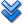 Уделяйте  больше внимание совместной деятельности с ребёнком.Позволяйте ребенку проявлять самостоятельность, инициативу в двигательной активности.Развивайте наблюдательность и любознательность малыша, знакомя его с предметами, явлениями общественной жизни и природы. Формируйте обобщенные представления о предметах и явлениях, умение устанавливать простейшие связи между ними.Удовлетворяйте потребность ребенка в обсуждении с Вами информации, выходящей за пределы конкретной ситуации.Будьте снисходительны к его высказываниям.Прививайте любовь к родному дому, краю.Знакомьте с профессиями близких ребенку людей, подчеркивая значимость их труда. Помогайте совершенствовать собственные трудовые навыки.Продолжайте работу по обогащению, уточнению и активизации словаря, улучшению звуковой культуры. Побуждайте ребенка к активному участию в беседе на заданную тему учите его составлять рассказы.Воспитывайте исполнительность, стремление доводить начатое дело до конца.Учите ребенка бережно относиться к окружающему миру.Учите понимать содержание произведений искусства, внимательно слушать музыку, сказку, рассказ.Воспитывайте устойчивый интерес к различным видам художественной деятельности. Подводите ребенка к созданию выразительного образа в рисунке, лепке, аппликации.С помощью развлечений и праздников приобщайте ребенка к ценностям культуры, формируйте опыт его социального взаимодействия.Избегайте публичной оценки неблаговидного поступка ребенка,  так как дети пятого года жизни обидчивы.Чаще хвалите малыша, объясняя, чем он порадовал и удивил Вас.